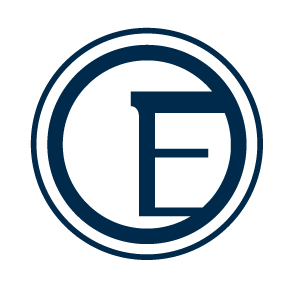 FORMULAIRE DE CANDIDATUREPRIX EXCELLENCE DE L’ORDRE PROFESSIONNEL DE LA PHYSIOTHÉRAPIE DU QUÉBECDESCRIPTIONLe prix Excellence de l’OPPQ reconnaît les réalisations en physiothérapie et la participation engagée des membres qui contribuent de façon particulière à l’avancement et au rayonnement de la profession.CONDITIONS D’ADMISSIBILITÉTout membre de l’Ordre respectant les critères de sélection peut être candidat, à l’exclusion du personnel de l’Ordre, des membres du conseil d’administration et du comité de sélection du Prix excellence pendant la durée de leur mandat;Détenir au moins 5 années d’expérience en physiothérapie;Ne jamais avoir fait l’objet d’une plainte disciplinaire de l’Ordre;Être proposé par trois membres de l’Ordre. CRITÈRES DE SÉLECTION Au cours des cinq dernières années, avoir réalisé un projet spécifique ou avoir démontré un engagement particulier ayant un impact positif sur les professions, que ce soit au niveau scientifique, clinique, politique ou social. SOUMETTRE SA CANDIDATURELes candidatures devront être soumises par l’entremise du formulaire. Celui-ci doit :être rempli et signé par trois membres proposeurs;être rempli à l’ordinateur;être acheminé à l’Ordre par courriel ou par la poste au plus tard le 
9 août 2023.Le document peut être numérisé et acheminé à l’adresse : communications@oppq.qc.ca ou imprimé et envoyé à l’adresse : Prix Excellence de l’Ordre professionnel de la physiothérapie du Québec7151, rue Jean-Talon Est, bureau 700 Anjou (Québec)  H1M 3N8FORMULAIRE DE CANDIDATURE PRIX EXCELLENCE DE L’ORDRE PROFESSIONNEL DE LA PHYSIOTHÉRAPIE DU QUÉBECVeuillez remplir les champs surlignés en grisNom du (de la) candidat(e) :            No de membre :      Titre professionnel :      ________________________________________________________________Quelle est la nature du projet ou de l’engagement?Précisez la date de la réalisation du projet ou la période durant laquelle le membre a démontré un engagement particulier : Pourquoi considérez-vous cette contribution exceptionnelle pour l’avancement de la profession? Commentaires supplémentaires :  PROPOSEURSNom du proposeur no 1	                        no de membre                            Signature du proposeur no 1	Nom du proposeur no 2	                      no de membre                            Signature du proposeur no 2	Nom du proposeur no 3                        no de membre                                 Signature du proposeur no 3	